П О С Т А Н О В Л Е Н И Еот 30.03.2017 г. № 111г. ДжанкойОб утверждении Порядка использования средств бюджета Республики Крым и распределения субсидии, на софинансирование капитальных вложений в объекты муниципальной собственности, приобретение объектов недвижимого имущества в муниципальную собственностьВ соответствии со статьей 139 Бюджетного кодекса Российской Федерации, статьями 83, 84 Конституции Республики Крым, статьями 28,41 Закона Республики Крым от 29 мая 2014 года №5-ЗРК «О системе исполнительных органов Государственной власти Республики Крым, статьей 8 Закона Республики Крым от 28 ноября 2014 года № 16-ЗРК/2014 «О межбюджетных отношениях в Республике Крым», Законом Республики Крым от 28 декабря 2016 года № 326-ЗРК/2016 «О бюджете Республики Крым на 2017 год», постановлением Совета министров Республики Крым от 30 декабря 2015 года № 874 «Об утверждении Государственной  программы развития физической культуры и спорта  в Республике Крым на 2015-2020 годы», постановлением Совета министров от 21 февраля 2017 года № 100 «О распределении субсидии, предоставляемой в 2017 году из бюджета Республики Крым бюджетам муниципальных образований Республики Крым, на софинансирование капитальных вложений в объекты муниципальной собственности,      приобретение      объектов     недвижимого      имущества в муниципальную собственность в рамках реализации Государственной программы развития физической культуры и спорта в Республики Крым на 2015-2016 годы», статьей 67 Устава муниципального образования Джанкойский район Республики Крым администрация Джанкойского района п о с т а н о в л я е т:2Утвердить Порядок использования, расходования субсидии, предоставляемой в 2017 году из бюджета Республики Крым бюджету муниципального образования Джанкойский район  на софинансирование капитальных вложений в объекты муниципальной собственности, приобретение недвижимого имущества в муниципальную собственность в рамках реализации Государственной программы развития физической культуры и спорта в Республике Крым на 2015-2020 годы (приложение № 1). Распределить субсидию, предоставленную в 2017 году из бюджета Республики Крым на софинансирование капитальных вложений в объекты муниципальной собственности, приобретение недвижимого имущества в муниципальную собственность в рамках реализации Государственной программы развития физической культуры и спорта в Республике Крым на 2015-2020 годы (согласно приложению №2).3. Постановление вступает в силу со дня его официального обнародования на сайте администрации Джанкойского района Республики Крым (djankoiadm.ru).4. Контроль за исполнением настоящего постановления возложить на заместителя главы администрации Джанкойского района Пономаренко А.А. Глава администрации Джанкойского района                	                     А.И.БочаровПОЯСНИТЕЛЬНАЯ ЗАПИСКАк проекту постановления администрацииОб утверждении Порядка использования средств бюджета Республики Крым и распределения субсидии, на софинансирование капитальных вложений в объекты муниципальной собственности, приобретение объектов недвижимого имущества в муниципальную собственность Обоснование необходимости принятия актаПроект постановления разработан главным специалистом отдела молодежи и спорта управления образования молодежи и спорта администрации Джанкойского района Созоновым Е.В. в соответствии со статьей                        139 Бюджетного кодекса Российской Федерации, статьями 83, 84 Конституции Республики Крым, статьями 28,41 Закона Республики Крым от 29 мая 2014 года №5-ЗРК «О системе исполнительных органов Государственной власти Республики Крым, статьей 8 Закона Республики Крым от 28 ноября 2014 года   № 16-ЗРК/2014 «О межбюджетных отношениях в Республике Крым», Законом Республики Крым от 28 декабря 2016 года № 326-ЗРК/2016 «О бюджете Республики Крым на 2017 год», постановлением Совета министров Республики Крым от 30 декабря 2015 года № 874 «Об утверждении Государственной  программы развития физической культуры и спорта  в Республике Крым на 2015-2020 годы», постановление Совета министров от 21 февраля 2017 года    № 100 «О распределении субсидии, предоставляемой в 2017 году из бюджета Республики Крым бюджетам муниципальных образований Республики Крым, на софинансирование капитальных вложений в объекты муниципальной собственности, приобретение объектов недвижимого имущества в муниципальную собственность в рамках реализации Государственной программы развития физической культуры и спорта в Республики Крым на 2015-2016 годы», статьей 67 Устава муниципального образования Джанкойский район Республики Крым.2.   Цель и пути ее достиженияУвеличение количества людей, регулярно занимающихся спортом, увеличение    продолжительности    жизни    вследствие    повышения    уровня физической подготовки населения Джанкойского района, формирование у граждан осознанной потребности в занятиях спортом, здоровом образе жизни, 2повышение информированности населения о способах, средствах, формах организации самостоятельных занятий, усовершенствование системы физического воспитания. Обеспечение проведения комплекса мероприятий, направленных   на  создание в сельской местности условий для занятий физической культурой и спортом.3.    Правовые основанияЗакон Республики Крым от 29 мая 2014 года №5-ЗРК «О системе исполнительных органов Государственной власти Республики Крым, Закон Республики Крым от 28 ноября 2014 года № 16-ЗРК/2014 «О межбюджетных отношениях в Республике Крым», Закон Республики Крым от 28 декабря 2016 года № 326-ЗРК/2016 «О бюджете Республики Крым на 2017 год», Постановление Совета министров Республики Крым от 30 декабря 2015 года № 874 «Об утверждении Государственной  программы развития физической культуры и спорта  в Республике Крым на 2015-2020 годы», постановление Совета министров от 21 февраля 2017 года № 100 «О распределении субсидии, предоставляемой в 2017 году из бюджета Республики Крым бюджетам муниципальных образований Республики Крым, Устав муниципального образования Джанкойский район Республики Крым.  Финансово-экономические основания Реализация постановления обеспечивает выделение средств на развитие физической культуры и спорта в Джанкойском районе.Позиция заинтересованных органов властиПроект постановления способствует повышению уровня физической подготовки населения, формирование у граждан осознанной потребности в занятиях спортом, здоровом образе жизниРегиональный аспектВыполнение данного постановления способствует увеличению числа граждан, систематически занимающихся физической культурой и спортом, повышение уровня физической подготовленности, продолжительности жизни населения Джанкойского района.3Общественное обсуждениеОсвещение постановление на сайте администрации Джанкойского района Республики.Способ рассылкиРассылка постановления – в электронном виде структурным подразделениям; в бумажном виде - согласно списку рассылки (прилагается).Начальник управления образования, молодежи и спортаадминистрации Джанкойского района		          			Р. П. Головко                                                                                   Приложение № 1		     УТВЕРЖДЕН  постановлением администрации                    Джанкойского района 		   от 30.03.2017 № 111ПОРЯДОКрасходования субсидии, предоставляемой в 2017 году из бюджета Республики Крым бюджету муниципального образования Джанкойский район  на софинансирование капитальных вложений в объекты муниципальной собственности, приобретение недвижимого имущества в муниципальную собственность в рамках реализации Государственной программы развития физической культуры и спорта в Республике Крым на 2015-2020 годы Настоящий Порядок определяет целевое назначение, порядок использования, расходования, представления отчетности, возврата, осуществления контроля за целевым использованием средств субсидии, выделенной из бюджета Республики Крым бюджету муниципального образования Джанкойский район Республики Крым на создание в сельской местности, условий для занятий физической культурой и спортом.2.  Главным администратором доходов и главным распорядителем средств бюджета муниципального образования Джанкойский район Республика Крым является управление образования, молодежи и спорта администрации Джанкойского района Республики Крым (далее – управление).3.  Управление перечисляет субсидии бюджетам сельских поселений Джанкойского района (в соответствии с приложением № 2).4. Бюджетные средства направляются на осуществление приобретения 4 (четыре) спортивных площадок для выполнения нормативов ГТО.5. Критерием отбора сельских поселений муниципальных образований Джанкойского района Республики Крым для распределения субсидии является наличие в сельской местности потребности в создании условий для занятий физической культурой и спортом.26. Бюджетные средства носят целевой характер и не могут быть использованы на цели, не предусмотренные настоящим Порядком.7. Бюджетные средства перечисляются в пределах средств, предусмотренных главному распорядителю средств на эти цели. 8. Администрации сельских поселений несут ответственность за целевое использование субсидии. Нецелевое использование субсидии влечет применение мер ответственности в соответствии с законодательством Российской Федерации.9. Администрации сельских поселений ежемесячно до 2 (второго) числа месяца, следующим за отчетным, предоставляют в управление отчет об использованной субсидии. 10. Управлению ежемесячно до 5 (пятого) числа месяца, следующего за отчетным, предоставлять в Министерство спорта Республики Крым отчет об использовании субсидии по установленной форме (Приложение 3,4) за 2017 год - до 01 октября 2017 года.11. Не использованный на 01 октября текущего финансового года остаток субсидии подлежит возврату в бюджет Республики Крым уполномоченным органом местного самоуправления, за которым в соответствии с законодательными и иными нормативными правовыми актами закреплены источники доходов местного бюджета по возврату остатков целевых средств, в соответствии с требованиями, установленными бюджетным законодательством Российской Федерации.12. Субсидия не может быть использована Муниципальным образованием в целях размещения на депозиты, а также в иные финансовые инструменты.13. Контроль за целевым и эффективным использованием бюджетных средств осуществляется в соответствии с действующим законодательством.____________Приложение № 2                                                                            УТВЕРЖДЕНО  постановлением администрации        Джанкойского района от 30. 03.2017 № 111РАСПРЕДЕЛЕНИЕсредств бюджета Республики Крым бюджетам муниципальных образований Джанкойского района на софинансирование капитальных вложений в объекты муниципальной собственности, приобретение недвижимого имущества в муниципальную собственность в рамках реализации Государственной программы развития физической культуры и спорта в Республике Крым на 2015-2020 годы.	____________Список рассылкиОб утверждении Порядка использования средств бюджета Республики Крым и распределения субсидии, на софинансирование капитальных вложений в объекты муниципальной собственности, приобретение объектов недвижимого имущества в муниципальную собственностьот______________№______Отдел делопроизводства и контроля аппарата администрации Джанкойского района.Юридический отдел аппарата администрации Джанкойского района – 2 экз..Управление по бюджетным и финансовым вопросам администрации Джанкойского района.Заместитель главы администрации Джанкойского района, курирующий вопросы образования, молодежи и спорта.5. Управление образования, молодежи и спорта администрации Джанкойского района.Начальник управления образования,молодежи и спорта администрации Джанкойского района Республики Крым                                        Р. П. ГоловкоСОГЛАСОВАНО:Руководитель аппаратаадминистрации Джанкойского района									С.М. Курандина«___»____________2017 г.Заместитель главыадминистрации Джанкойскогорайона                                                                                         А.А. Пономаренко                  «___»____________2017 г.Главный специалистюридического отдела аппарата администрацииДжанкойского района«___»____________2017 г.						Д.Т. АбдуллаеваНачальник управления побюджетным и финансовым вопросамадминистрации Джанкойского района									«___»____________2017 г.	И.В. КомпаниецНачальник управления образования,молодежи и спорта администрацииДжанкойского района                                                                Р.П. Головко	                                                       «___»____________2017 г.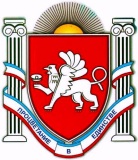 РЕСПУБЛИКА КРЫМАДМИНИСТРАЦИЯ ДЖАНКОЙСКОГО РАЙОНААДМIНIСТРАЦIЯ ДЖАНКОЙСЬКОГО РАЙОНУ РЕСПУБЛІКИ КРИМКЪЫРЫМ ДЖУМХУРИЕТИ ДЖАНКОЙ БОЛЮГИНИНЪ ИДАРЕСИНаименование муниципального образованияСумма, (тыс. руб.)Азовское сельское поселение540 320,00Изумрудновское сельское поселение540 320,00Новокрымское сельское поселение540 320,00Ярковское сельское поселение540 320,00Главный специалист отдела молодежи управления образования, молодежи и спорта администрацииДжанкойского района                                                   Е. В. Созонов«____»_______________________2017 г.Начальник отдела делопроизводства иконтроля аппарата администрации Джанкойского района                                                         А.В. Овчинникова«____»_______________________2017 г.